ADME ExerciseADME stands for Absorption, Distribution, Metabolism, and Excretion. ADME is a term used frequently in pharmacology and drug design, but that also has significant applications in both toxicology and green chemistry design. ADME “describes” the effectiveness of the drug by characterizing its toxicokinetics (uptake and fate of a chemical in the body). So before developing any chemical or drug, chemists should consider several metrics:The rate of uptake of the moleculeHow fast and where it is distributedHow fast is it metabolizedHow fast can it be excreted from the bodyIn the realm of pharmacology, knowing these rates helps medicinal chemists design drugs which are not only the most effective, but more importantly, that target specific tissues. One of the classic examples of how understanding ADME led to an improved chemical design are allergy drugs. Allergy relief drugs, ‘aka’ antihistamines, are widely prescribed for seasonal and perennial allergies. The drug enters the brain, where it prevents histamines from binding to cells and blocks the allergy reaction mechanism. However, the first-generation antihistamine drugs were found to have a side effect. Because of their structure, antihistamines were very likely to accumulate in the brain and affect other receptors, which in turn lead to drowsiness. Understanding ADME allowed scientists to redesign the drug, which now enters the brain, reacts with the appropriate receptors on the cells, and is excreted before it affects other receptors.Chemists and molecular designers have also used ADME to create guidelines for designing safer industrial chemicals. In this case, chemicals are designed such that they have a minimal effect on humans and environment. Ideally, chemicals shouldn’t bioabsorb (enter the body) in the first place. However, if they do, molecular designers want to reduce distribution, reduce bioactivation, and accelerate excretion.  Many of the guidelines for chemists are derived from existing physicochemical properties and toxicity data.In this exercise, participants will predict the most probable route of exposure for a chemical, given its physico-chemical profile.Go to chemspider.com and put in the following CAS number (a unique number which is assigned to each chemical):71-43-2 [Benzene]Using physico-chemical parameters and their preferable and non-preferable ranges, fill out the following tables to predict respiratory, dermal and digestive absorption of compounds. Write down the numbers from chemspider in the appropriate box.Use the chart below to decide whether the property falls in the preferred (green) or not preferred (red) range.Discuss what is the likely route for benzene exposure.DERMAL ABSORBTIONRESPIRATORY ABSORBTIONDIGESTIVE ABSRORBTION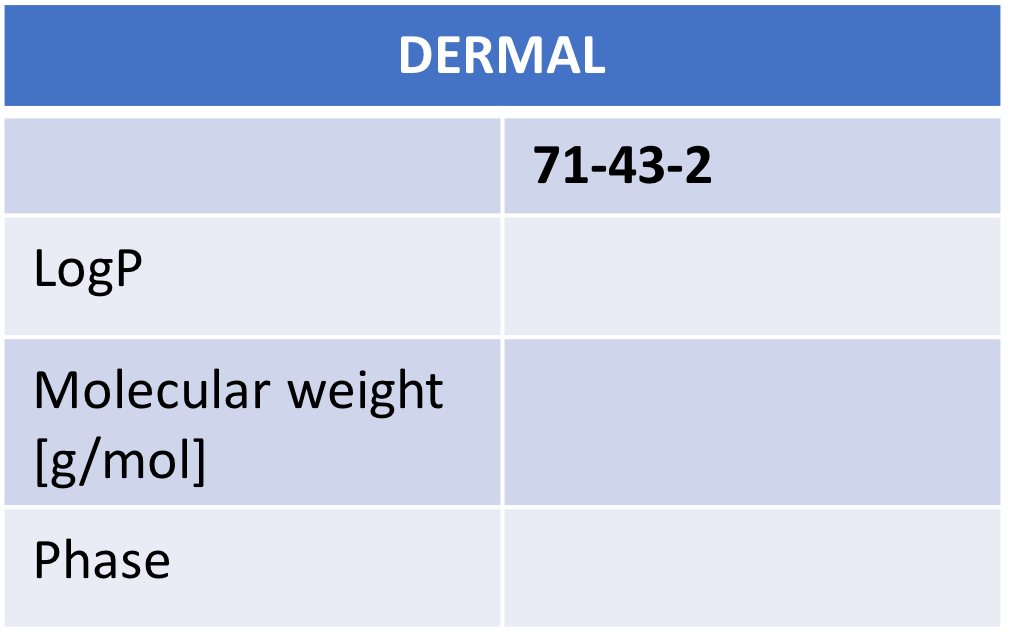 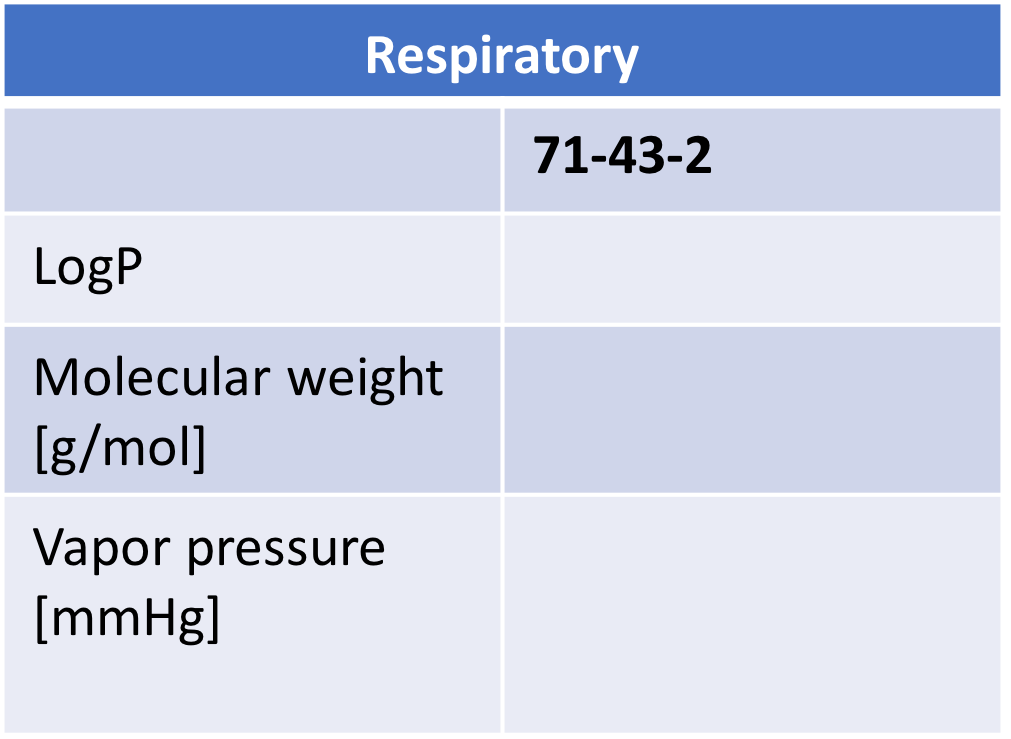 Conclusions:Benzene is volatile - it will absorb through the respiratory system.Once benzene is in the body, it has a moderate lipid and water solubility, therefore some of it will absorb in digestive track.Since it is a liquid, it will absorb easier than solid.Skin absorption is also probable.ParameterPreferred Not PreferredPhysical statesolidliquidLogPLess than 0 or greater than Between 0 and 5Molecular weightMore than 400 DaLess than 400 DaParameterPreferred Not PreferredParticle size [nm]More than 5Less than 5Log PLess than 0 or greater than 5Between 0 and 5Molecular weight [Da]More than 400 Less than 400 Vapor pressure [mmHg]Less than 0.001 More than 0.001 ParameterPreferred Not PreferredParticle size [nm]More than 100Less than 100LogPLess than 0 or greater than 5Between 0 and 5PhasesolidliquidMolecular Weight [Da]More than 500 Less than 400 DigestiveDigestive71-43-2LogPMolecular weight[g/mol]PhaseDERMALDERMAL71-43-2--BenzeneLogP2.22Molecular weight [g/mol]78.112PhaseliquidRespiratoryRespiratory71-43-2--BenzeneLogP2.22Molecular weight [g/mol]78.112Vapor pressure [mmHg]100.9DigestiveDigestive71-43-2--BenzeneLogP2.22Molecular weight [g/mol]78.112Phaseliquid